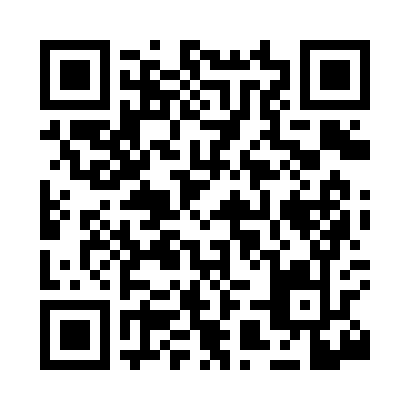 Prayer times for Alamo, Arkansas, USAWed 1 May 2024 - Fri 31 May 2024High Latitude Method: Angle Based RulePrayer Calculation Method: Islamic Society of North AmericaAsar Calculation Method: ShafiPrayer times provided by https://www.salahtimes.comDateDayFajrSunriseDhuhrAsrMaghribIsha1Wed5:076:231:114:547:599:152Thu5:066:221:114:548:009:163Fri5:056:211:114:548:019:174Sat5:046:201:114:558:019:185Sun5:026:191:114:558:029:196Mon5:016:181:104:558:039:207Tue5:006:181:104:558:049:218Wed4:596:171:104:558:049:229Thu4:586:161:104:558:059:2310Fri4:576:151:104:558:069:2411Sat4:566:141:104:558:079:2512Sun4:556:131:104:558:089:2613Mon4:546:121:104:558:089:2814Tue4:526:121:104:558:099:2915Wed4:516:111:104:568:109:3016Thu4:516:101:104:568:119:3117Fri4:506:101:104:568:119:3218Sat4:496:091:104:568:129:3319Sun4:486:081:104:568:139:3420Mon4:476:081:104:568:149:3521Tue4:466:071:114:568:149:3522Wed4:456:071:114:568:159:3623Thu4:456:061:114:578:169:3724Fri4:446:051:114:578:169:3825Sat4:436:051:114:578:179:3926Sun4:426:051:114:578:189:4027Mon4:426:041:114:578:189:4128Tue4:416:041:114:578:199:4229Wed4:416:031:114:588:209:4330Thu4:406:031:124:588:209:4331Fri4:396:031:124:588:219:44